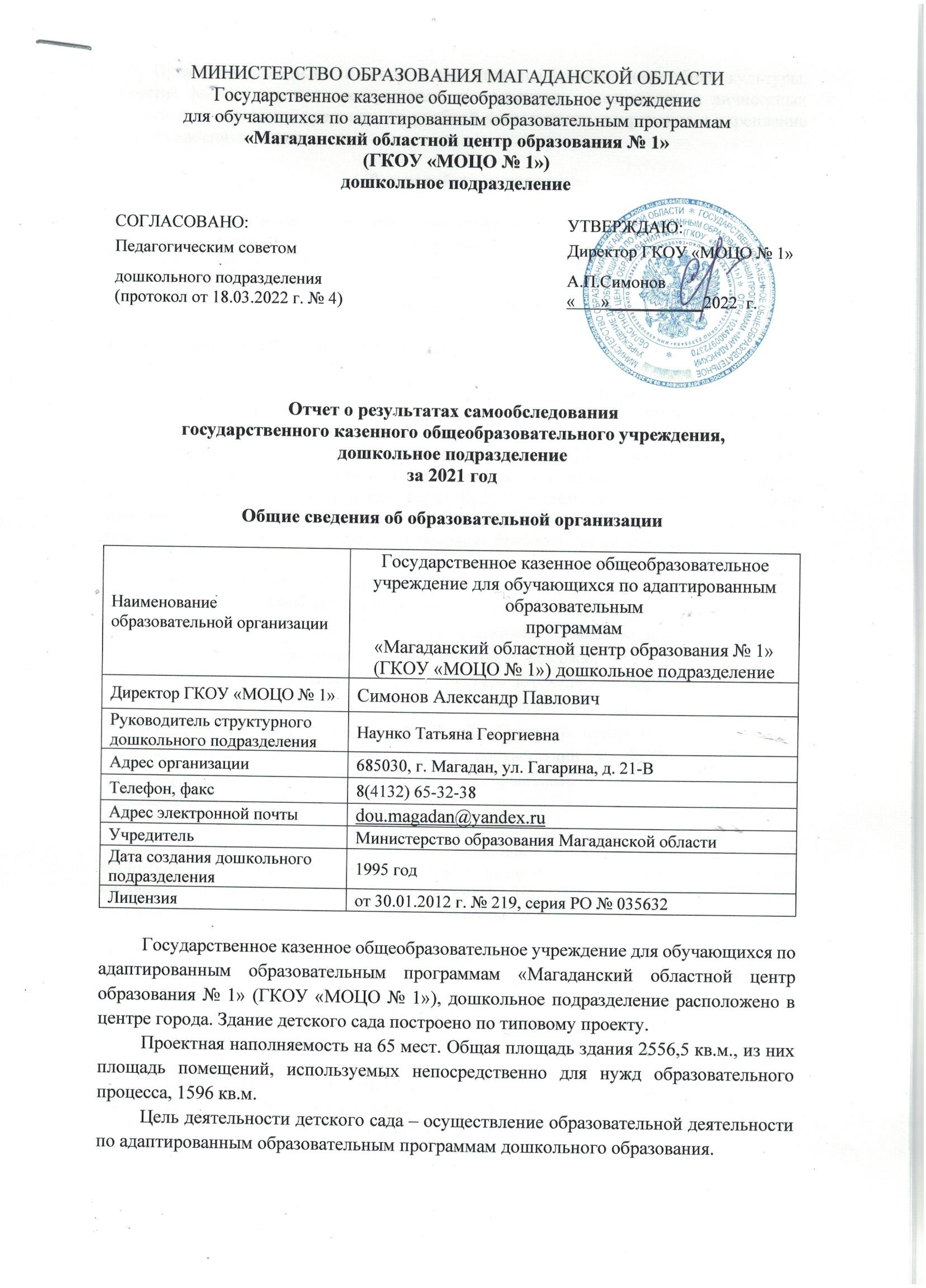 Предметом деятельности детского сада является формирование общей культуры, развитие физических, интеллектуальных, нравственных, эстетических и личностных качеств, формирование предпосылок учебной деятельности, сохранение и укрепление здоровья воспитанников.Режим работы детского садаРабочая неделя – пятидневная, с понедельника по пятницу. Длительность пребывания детей в группах – 11 часов.Режим работы групп – с 7:45 до 18:45.Аналитическая частьОценка образовательной деятельностиОбразовательная    деятельность     в Детском     саду     организована     в соответствии с Федеральным законом от 29.12.2012 № 273-ФЗ"Об образовании в Российской Федерации«, ФГОС дошкольного образования. С 01.01.2021 года Детский сад функционирует в соответствии с требованиями СП 2.4.3648-20 «Санитарно- эпидемиологические   требования   к организациям   воспитания   и обучения,   отдыха и оздоровления детей и молодежи», а с 01.03.2021 — дополнительно с требованиями СанПиН 1.2.3685-21 «Гигиенические нормативы и требования к обеспечению безопасности и (или) безвредности для человека факторов среды обитания».Образовательная деятельность ведется на основании утвержденной адаптированной основной общеобразовательной программы воспитанников дошкольного учреждения с ограниченными возможностями здоровья«интеллектуальные нарушения, нарушения слуха, задержка психического развития, детский церебральный паралич, сложная структура дефекта» Государственное казенное общеобразовательное учреждение для обучающихся по адаптированным образовательным программам «Магаданский областной центр образования № 1» (АООП дошкольного подразделения), в соответствии с ФГОС дошкольного образования, санитарно-эпидемиологическими правилами и нормативами, с учетом недельной нагрузки.В первом полугодии 2021 года дошкольное подразделение посещало 53 воспитанника. Из них выбыло в августе 2021 г. 11 детей (поступили в 1-ый класс), что составило 21 % от общей численности детей. На конец 2021 года дошкольное подразделение посещало 45 воспитанников в возрасте от 2 до 7 летВ детском саду сформировано 6 групп. Из них:Группа № 1 (для детей с легкой умственной отсталостью) – 5 детейГруппа № 2 (для детей с задержкой психического развития) – 10 детейГруппа № 3 (адаптационная группа для детей раннего и младшего возраста) –10 детейГруппа № 5 (для детей с легкой умственной отсталостью) – 7 детейГруппа № 6 (для детей с задержкой психического развития) – 9 детейГруппа № 7 (для детей с умеренной умственной отсталостью) – 4 детейВоспитательная работаС 01.09.2021 г. дошкольное подразделение реализует адаптированные рабочие программы воспитания и календарный план воспитательной работы, которые являются частью основной образовательной программы дошкольного образования.За период реализации программы воспитания родители выражают удовлетворенность воспитательным процессом в дошкольном подразделении, что отразилось на результатах анкетирования, проведенного в октябре 2021 г.Вместе с тем,   родители   высказали   пожелания   по введению   мероприятий в календарный план воспитательной работы дошкольного подразделения, например, проводить спортивные мероприятия совместно с родителями. Предложения родителей будут   рассмотрены    и при    наличии    возможностей    детского    сада    включены в календарный план воспитательной работы школы на второе полугодие 2022 года (при условии снятия ограничений).Чтобы выбрать стратегию воспитательной работы, в 2021 году проводился анализ состава семей воспитанников.Характеристика семей по составу (по состоянию на октябрь 2021 г.)Характеристика семей по количеству детейВоспитательная работа строится с учетом индивидуальных особенностей детей, с использованием разнообразных форм и методов, в тесной взаимосвязи воспитателей, специалистов и родителей. Всем детям в первые месяцы после зачисления в дошкольное подразделение уделяется большее внимание.Дополнительное образованиеВ 2021 году в дошкольном подразделении продолжилась работа, которая начиналась в рамках реализации «Комплекса мер Магаданской области по активной поддержке родителей, воспитывающих детей-инвалидов и детей с ограниченными возможностями здоровья» и была представлена кружками «Движение», «Улыбка»,«Умелые ручки», «Развивайка».В 2021 году дополнительное образование реализовывалось по следующим направлениям:Художественно-эстетическоеФизкультурно-оздоровительноеПсихокоррекцияКоррекционно-развивающееСпецифика дополнительного образования в дошкольном подразделении определяется материальным и кадровым потенциалом, особенностями коррекционного воспитания и образования и традициями детского сада.Оценка системы управления организацииУправление детским садом осуществляется в соответствии с действующим законодательством и уставом ГКОУ «МОЦО № 1».Управление дошкольным подразделением строится на принципах единоначалия и коллегиальности. Коллегиальными органами управления являются: педагогический совет, общее собрание трудового коллектива. Исполнительным органом является директор и руководитель дошкольного подразделения.Органы управления, действующие в дошкольном подразделении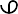 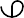 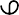 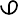 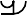 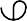 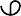 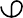 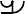 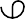 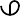 Структура и система управления соответствуют специфике деятельности дошкольного подразделенияФункциональные обязанности каждого члена администрации четко определены, что помогает им проявлять самостоятельность при принятии управленческих решений, повышает ответственность за свою деятельность.Оценка содержания и качества подготовки обучающихсяУровень развития детей анализируется по итогам педагогической диагностики.Формы проведения диагностики воспитанников в дошкольном подразделении:диагностические занятия (по каждому разделу программы);диагностические срезы;наблюдения, итоговые занятия.Разработаны диагностические карты развития освоения образовательной программы дошкольного образования в каждой возрастной группе. Карты развития включают анализ уровня развития воспитанников в рамках целевых ориентиров дошкольного образования и качества освоения образовательных областей. Так, результаты качества освоения ООП Детского сада на конец 2021 года выглядят следующим образом:В апреле 2021 года педагоги дошкольного подразделения проводили обследование воспитанников 7-8 лет на предмет оценки сформированности предпосылок к учебной деятельности в количестве 15 человек. Задания позволили оценить уровень сформированности предпосылок   к учебной   деятельности:   возможность   работать в соответствии с фронтальной инструкцией (удержание алгоритма деятельности), умение самостоятельно действовать по образцу и осуществлять контроль, обладать определенным     уровнем     работоспособности,     а также     вовремя      остановиться в выполнении того или иного задания и переключиться на выполнение следующего, возможностей распределения и переключения внимания, работоспособности, темпа, целенаправленности деятельности и самоконтроля.Результаты педагогического анализа показывают преобладание детей низким уровнем развития на конец учебного года.В 2021 году в период самоизоляции, введенной в качестве ограничительного мероприятия в Магаданской области, занятия с детьми специалисты вели как очно, так и дистанционно через Skype, Zoom, WhatsApp, социальные сети. Подключали к работе родителей. Чтобы они могли участвовать в обучении и воспитании, организовывали для них консультации, помогали с литературой, совместно решали технические проблемы.Опрос музыкального руководителя, педагога-психолога, учителя—логопеда, учителя   -дефектолога, инструктора   по физической   культуре   показал,   что   наряду с техническими сложностями проведения занятий в дистанционном режиме, были трудности в организации занятий со стороны родителей. Вывод: подобные занятия лучше     проводить     преимущественно     при     очном     взаимодействии     педагога и воспитанника.Оценка организации учебного процесса (воспитательно-образовательного процесса)В основе образовательного процесса в Детском саду лежит взаимодействие педагогических работников, администрации и родителей. Основными участниками образовательного процесса являются дети, родители, педагоги.Основные форма организации образовательного процесса:совместная деятельность педагогического работника и воспитанников в рамках организованной образовательной деятельности по освоению основной общеобразовательной программы;самостоятельная деятельность воспитанников под наблюдением педагогического работника.Занятия в рамках образовательной деятельности ведутся по подгруппам. Продолжительность занятий соответствует СанПиН 2.3/2.4.3590-20 и составляет:в группах с детьми от 1,5 до 3 лет — до 10 мин;в группах с детьми от 3 до 4 лет — до 15 мин;в группах с детьми от 4 до 5 лет — до 20 мин;в группах с детьми от 5 до 6 лет — до 25 мин;в группах с детьми от 6 до 7 лет — до 30 мин.Между занятиями в рамках образовательной деятельности предусмотрены перерывы продолжительностью не менее 10 минут.Основной формой занятия является игра. Образовательная деятельность с детьми строится с учётом индивидуальных особенностей детей и их способностей. Выявление и развитие способностей воспитанников осуществляется в любых формах образовательного процесса.Чтобы не допустить распространения коронавирусной инфекции, администрация дошкольного подразделения в 2021 году продолжила соблюдать ограничительные и профилактические меры в соответствии с СП 3.1/2.4.3598-20:ежедневный усиленный фильтр воспитанников и работников — термометрию с помощью бесконтактных термометров и опрос на наличие признаков инфекционных заболеваний. Лица с признаками инфекционных заболеваний изолируются, а дошкольное учреждение уведомляет территориальный орган Роспотребнадзора;еженедельную генеральную уборку с применением дезинфицирующих средств, разведенных в концентрациях по вирусному режиму;ежедневную влажную уборку с обработкой всех контактных поверхностей, игрушек и оборудования дезинфицирующими средствами;дезинфекцию посуды, столовых приборов после каждого использования;использование бактерицидных установок в групповых комнатах;частое проветривание групповых комнат в отсутствие воспитанников;проведение всех занятий в помещениях групповой ячейки или на открытом воздухе отдельно от других групп;требование о заключении врача об отсутствии медицинских противопоказаний для пребывания в детском саду ребенка, который переболел или контактировал с больным COVID-19.Оценка качества кадрового обеспеченияДетский сад укомплектован педагогами на 100 процентов согласно штатному расписанию. Всего работают 43 человека (по состоянию на декабрь 2021 г). Педагогический коллектив дошкольного подразделения насчитывает 9 специалистов, 11 воспитателей. Соотношение воспитанников, приходящихся на 1 взрослого:воспитанник/педагоги — 2/1;воспитанники/все сотрудники — 1/1.За 2021 год педагогические работники прошли аттестацию и получили:соответствие занимаемой дожности-2 воспитателя.Курсы повышения квалификации в 2021 году прошли 100% работников дошкольного учреждения, из них 21- педагог.В 2021 году педагоги Детского сада приняли участие:в межрегиональном научном семинаре «Психолого-педагогическое сопровождение детей с тяжёлыми множественными нарушениями развития на разных уровнях образования»;работе курсов 12 вебинаров «Воспитатели России» межрегионального ;участие во II Всероссийском конкурсе «Педагогический дебют учителя- дефектолога 2021»;региональном конкурсе «Педагог года -2021»;Всероссийской научно-практической конференции	«Актуальные вопросы подготовки дефектологов в высшей школе»;Всероссийская олимпиада «ФГОС соответствие»-1 место;Всероссийская олимпиада «Педагогическая практика»-2 место;Участие во Всероссийском форуме «Воспитатели России»: «Воспитаем здорового ребёнка. Цифровая эпоха»;семинара-практикума «Развитие профессиональных компетенций педагога дошкольной образовательной организации в условиях реализации ФГОС»;межрегиональной	научно-практической	конференции	«Воспитание и дистанционные образовательные технологии в дошкольной организации».Педагоги постоянно повышают свой профессиональный уровень, эффективно участвуют в работе методических объединений, знакомятся с опытом работы своих коллег и других   дошкольных   учреждений,   а также   саморазвиваются.   Все   это в комплексе дает хороший   результат   в организации педагогической   деятельности и улучшении качества образования и воспитания дошкольников.В 2021 году в связи с ограничительными мерами по предотвращению распространения коронавирусной   инфекции   педагоги   продолжали   использовали в работе дистанционные образовательные технологии для организации обучения детей. В связи с этим потребовалось улучшить материально-техническую базу и обучающие цифровые   ресурсы.   Детский   сад   в июне-июле   2021   года   организовал   работы по установке новой аппаратуры для интернет-соединения. В результате интернет-связь стала стабильной со средней скоростью передачи данных 60 Мбит/с.Результаты анализа опроса родителей (законных представителей) об оценке применения детским садом дистанционных технологий свидетельствуют о достаточном уровне удовлетворенности качеством образовательной деятельности в дистанционном режиме. Так, 55% родителей отмечают, что работа воспитателей при проведении онлайн-занятий была качественной, 35% родителей частично удовлетворены процессом дистанционного освоения образовательной программы и 10% не удовлетворены. При этом родители считают, что у детей периодически наблюдалось снижение интереса мотивации к занятиям в дистанционном режиме, что связывают с качеством связи и форматом проведения занятий, в том числе и посредством гаджетов.Оценка учебно-методического и библиотечно-информационного обеспеченияВ Детском саду библиотека является составной частью методической службы. В дошкольном подразделении библиотека является составной частью методической службы. Библиотечный фонд располагается в методическом кабинете, кабинетах специалистов, группах. Библиотечный фонд представлен методической литературой по всем образовательным областям основной общеобразовательной программы, детской художественной литературой, периодическими изданиями, а также другими информационными ресурсами на различных электронных носителях. В каждой возрастной группе имеются необходимые учебно-методические пособия, рекомендованные для планирования воспитательно-образовательной работы в соответствии с обязательной частью АООП.Оборудование и оснащение методического кабинета достаточно для реализации образовательных программ. В методическом кабинете созданы условия для возможности организации совместной деятельности педагогов.Электронные и цифровые образовательные ресурсы (ЭОР и ЦОР) стали неотъемлемой частью информационно-образовательной среды современного дошкольного учреждения, позволяя повышать эффективность коррекционного обучения за счет введения элементов интерактивности и мультимедиа. Образование детей–инвалидов и детей с ограниченными возможностями здоровья с использованием специально оборудованных рабочих мест включено в комплекс системных мероприятий, ориентированных на цели образования, развития и социализации учащихся с ограниченными возможностями. Использование в обучении специализированного компьютерного оборудования, электронных образовательных ресурсов направлено на улучшение восприятия детьми-инвалидами учебного материала путем расширения дидактических возможностей за счет повышения наглядности, использования элементов интерактивности.Оценка материально-технической базыВ дошкольном подразделении сформирована материально-техническая база для реализации образовательных программ, жизнеобеспечения и развития детей, оборудованы помещения:групповые помещения – 6;кабинеты специалистов (Логопеды, дефектологи) – 6;кабинет педагога-психолога;сенсорная комната;кабинет заведующего – 1;методический кабинет – 1;музыкальный зал – 1;физкультурный зал – 1;пищеблок – 1;столовая – 1;прачечная – 1;медицинский кабинет – 1;массажный кабинет – 1.При создании предметно-развивающей среды воспитатели учитывают возрастные, индивидуальные особенности детей своей группы. Оборудованы групповые комнаты, включающие игровую, познавательную зоны, спальни, туалетные комнаты. В учреждении действует общая столовая для воспитанников.В 2021 году, в соответствии с требованиями СП 2.4.3648-20 «Санитарно- эпидемиологические   требования   к организациям   воспитания   и обучения,   отдыха и оздоровления детей и молодежи», приобретено оборудование на кухню:Стол для раскатки тестаОхлаждающий столПрофессиональная электросковородаПосуда (21 кастрюля, 7 чайников, 6 разносов)Проведен интернет в медицинский кабинет и кабинет завхоза, приобретены 2 компьютера и принтер в кабинеты специалистов.Летом проведен косметический ремонт 1 этажа (пищеблок, санузел, частично спортзал, пожарные выходы, лестничные пролеты). Проведен косметический ремонт детской площадки.В соответствии с правилами противопожарной безопасности установлены две противопожарные двери на первом этаже.Материально-техническое состояние учреждения и территории соответствует действующим санитарно-эпидемиологическим требованиям к устройству, содержанию и организации режима работы в дошкольных организациях, правилам пожарной безопасности, требованиям охраны труда.Оценка функционирования внутренней системы оценки качестваВ декабре 2021 года дошкольное подразделение приняло участие во всероссийском Мониторинге качества дошкольного образования. Мониторинг качества образовательной деятельности в 2021 году показал хорошую работу педагогического коллектива по всем показателям даже с учетом некоторых организационных сбоев, вызванных применением дистанционных технологий.Состояние здоровья и физического развития воспитанников	В течение года воспитанники   дошкольного    подразделения    успешно    участвовали    в конкурсах и мероприятиях различного уровня.В период с 12.10.2021 по 19.10.2021 проводилось анкетирование всех родителей (42), получены следующие результаты:доля получателей услуг, положительно оценивающих доброжелательность и вежливость работников организации, — 80 %;доля получателей услуг, удовлетворенных компетентностью работников организации, — 75 %;доля	получателей	услуг,	удовлетворенных	материально-техническим обеспечением организации, — 85 %;доля	получателей	услуг,	удовлетворенных	качеством	предоставляемых образовательных услуг, — 80 %;доля	получателей	услуг,	которые	готовы	рекомендовать	организацию родственникам и знакомым, — 72 %Анкетирование родителей показало высокую степень удовлетворенности качеством предоставляемых услуг.Результаты анализа опроса родителей (законных представителей) об оценке применения дошкольным подразделением дистанционных технологий свидетельствуют о достаточном уровне удовлетворенности качеством образовательной деятельности в дистанционном режиме. Так, 75% родителей отмечают, что работа воспитателей при проведении онлайн-занятий была качественной, 25% родителей частично удовлетворены процессом дистанционного освоения образовательной программы. При этом родители считают, что у детей периодически наблюдалось снижение интереса мотивации к занятиям в дистанционном режиме, что связывают с качеством связи и форматом проведения занятий, в том числе и посредством гаджетов.Результаты анализа показателей деятельности организацииДанные приведены по состоянию на 25.12.2021.Анализ показателей указывает на то, что дошкольное подразделение имеет достаточную инфраструктуру, которая соответствует требованиям СП 2.3/2.4.3590-20«Санитарно-эпидемиологические требования к организациям воспитания и обучения, отдыха и оздоровления детей и молодежи» и позволяет реализовывать образовательные программы в полном объеме в соответствии с ФГОС ДО.Детский сад укомплектован достаточным количеством педагогических и иных работников, которые имеют высокую квалификацию и регулярно проходят повышение квалификации, что обеспечивает результативность образовательной деятельности.Состав семьиКоличество семейПроцент от общего количества семей воспитанниковПолная1945 %Неполная с матерью819 %Неполная с отцом12,4 %Оформлено опекунство12,4 %Количество детей в семьеКоличество семейПроцент от общего количества семей воспитанниковОдин ребенок1535 %Два ребенка1331 %Три ребенка и более25 %№ п/пНаправленностьФорма организацииНазваниеКол-во воспит.Руководитель1Художественно- эстетическоекружокУмелые ручки8Дуброва Т.В.2Физкультурно- оздоровительноекружокДвижение8Астафьева Е.А.3ПсихокоррекциястудияСказкотерапия8Клименко О.Л.4Коррекционно- развивающееИндивид.занятияРазвивайка6Высоцкая Е.А.Наименование органаФункцииДиректор	ГКОУ«МОЦО № 1»Контролирует работу и обеспечивает эффективное взаимодействие структурных подразделений организации, утверждает штатное расписание, отчетные документы организации, осуществляет общее руководство:− развития образовательной организации;− финансово-хозяйственной деятельности;− материально-технического обеспеченияРуководитель структурного дошкольногоподразделенияРуководит деятельностью дошкольного подразделения: анализирует, планирует, организует и контролирует работу подразделения.Педагогический советОсуществляет текущее руководство образовательной деятельностью дошкольного подразделения, в том числе рассматривает вопросы:− развития образовательных услуг;− регламентации образовательных отношений;− разработки образовательных программ;− выбора литературы, учебных пособий, средств обучения и воспитания;− материально-технического обеспечения образовательного процесса;− аттестации, повышении квалификации педагогических работников;− координации деятельности методических объединенийОбщее	собрание трудового коллективаРеализует право работников участвовать в управлении образовательной организацией, в том числе:− участвовать в разработке и принятии коллективного договора, Правил трудового распорядка, изменений и дополнений к ним;− принимать локальные акты, которые регламентируют деятельность образовательной организации и связаны с правами и обязанностями работников;− разрешать конфликтные ситуации между работниками и администрацией образовательной организации;− вносить предложения по корректировке плана мероприятий организации, совершенствованию ее работы и развитию материальной базы.Уровень развития воспитанников в рамках целевых ориентировВыше нормыВыше нормыНормаНормаНиже нормыНиже нормыИтогоИтогоУровень развития воспитанников в рамках целевых ориентировКол- во%Кол- во%Кол- во%Кол- во% воспитанников в пределенормыУровень развития воспитанников в рамках целевых ориентиров000042100420%Качество освоения образовательных областей00004210000ПоказателиЕдиница измеренияКоличествоОбразовательная деятельностьОбразовательная деятельностьОбразовательная деятельностьОбщее количество воспитанников, которые обучаются по программе дошкольного образованияв том числе обучающиеся:человек47в режиме полного дня (8–12 часов)человек47в режиме кратковременного пребывания (3–5 часов)человек0в семейной дошкольной группечеловек0по форме семейного образования с психолого- педагогическим сопровождением, которое организует детский садчеловек0Общее количество воспитанников в возрасте до трех летчеловек3Общее количество воспитанников в возрасте от трех до восьми летчеловек44Количество (удельный вес) детей от общей численности воспитанников, которые получают услуги присмотраи ухода, в том числе в группах:человек(процент)47 (100%)8—12-часового пребываниячеловек(процент)47 (100%)12—14-часового пребываниячеловек(процент)0 (0%)круглосуточного пребываниячеловек(процент)0 (0%)Численность (удельный вес) воспитанников с ОВЗ от общейчисленности воспитанников, которые получают услуги:человек(процент)47 (100%)по коррекции недостатков физического, психического развитиячеловек(процент)47 (100%)обучению по образовательной программе дошкольного образованиячеловек(процент)0 (0%)присмотру и уходучеловек(процент)0 (0%)Средний показатель пропущенных по болезни дней на одноговоспитанникадень52Общая численность педработников, в том числе количествопедработников:человек20с высшим образованиемчеловек17высшим образованием педагогической направленности(профиля)17средним профессиональным образованием0средним профессиональным образованием педагогическойнаправленности (профиля)3Количество (удельный вес численности) педагогических работников, которым по результатам аттестации присвоена квалификационная категория, в общей численности педагогических работников, в том числе:человек(процент)1 (0,5%)с высшейчеловек(процент)1 (0,5%)первойчеловек(процент)1 (0,5%)Количество (удельный вес численности) педагогических работников в общей численности педагогических работников, педагогический стаж работы которых составляет:человек(процент)8 (40%)до 5 летчеловек(процент)8 (40%)больше 20 летчеловек(процент)8 (40%)Количество (удельный вес численности) педагогических работников в общей численности педагогических работников в возрасте:человек(процент)6 (30%)до 30 летчеловек(процент)6 (30%)от 55 летчеловек(процент)3 (15%)Численность (удельный вес) педагогическихи административно-хозяйственных работников, которые за последние 5 лет прошли повышение квалификации или профессиональную переподготовку, от общей численности таких работниковчеловек(процент)22 (100%)Численность (удельный вес) педагогическихи административно-хозяйственных работников, которые прошли повышение квалификации по применениюв образовательном процессе ФГОС, от общей численности таких работниковчеловек(процент)22 (50 %)Соотношение «педагогический работник/воспитанник»человек/чело век22/45Наличие в детском саду:да/нетдамузыкального руководителяда/нетдаинструктора по физической культуреда/нетдаучителя-логопедада/нетдалогопедада/нетдаучителя-дефектологадапедагога-психологадаИнфраструктураИнфраструктураИнфраструктураОбщая площадь помещений, в которых осуществляется образовательная деятельность, в расчете на одного воспитанникакв. м38Площадь помещений для дополнительных видов деятельности воспитанниковкв. м839Наличие в детском саду:да/нетдафизкультурного залада/нетдамузыкального залада/нетдапрогулочных площадок, которые оснащены так, чтобы обеспечить потребность воспитанников в физической активности и игровой деятельности на улицеда/нетда